О создании штаба по оперативному решению вопросов подготовки и организованному проведению сельскохозяйственных полевых работ 2021 года в Комсомольском районе Чувашской РеспубликиВо исполнение задач, поставленных в соглашении между администрацией Комсомольского района и Министерством сельского хозяйства Чувашской Республики, и в целях своевременной подготовки, организованного и качественного проведения сельскохозяйственных полевых работ 2021 года в оптимальные агротехнические сроки, администрация Комсомольского района  п о с т а н о в л я е т:      1. Создать районный штаб по оперативному решению вопросов подготовки и организованного проведения сельскохозяйственных полевых работ в следующем составе:2. Членам штаба обеспечить координацию оперативных мероприятий, связанных с проведением сельскохозяйственных полевых работ.       3. Назначить ответственных лиц за сельскохозяйственными организациями и К(Ф)Х, находящимися на территории сельских поселений района, согласно приложению к настоящему постановлению.       4. Начальнику штаба Селиванову А.В. до 01 апреля 2021 года провести организационное совещание с членами штаба и сельскохозяйственными организациями по проблемным вопросам, возникающим при проведении полевых работ в 2021 г.       5. Ответственным лицам по сельскохозяйственным организациям и членам штаба проанализировать состояние готовности к проведению сельскохозяйственных полевых работ и принять меры по устранению выявленных недостатков на местах.        6. Признать утратившим силу постановление администрации Комсомольского района от 03 февраля 2020 г.  № 50 «О создании штаба по организованному проведению сельскохозяйственных полевых работ 2020 года в Комсомольском районе Чувашской Республики».       7. Контроль за исполнением настоящего постановления возложить на врио заместителя главы администрации – начальника отдела сельского хозяйства, экономики, имущественных и земельных отношений администрации Комсомольского  района Чувашской Республики.Глава администрацииКомсомольского района                                                                             А.Н.Осипов
Приложение к постановлению администрации Комсомольского района Чувашской Республики №___ от __.__.2021г.Списокзакрепленных ответственных лиц по сельхозпредприятиямКомсомольского района на период проведения полевых работ2021 года.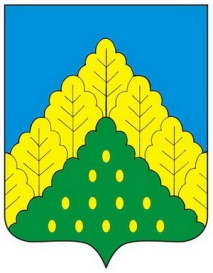 ЧĂВАШ РЕСПУБЛИКИНКОМСОМОЛЬСКИ РАЙОНĔН АДМИНИСТРАЦИЙЕЙЫШĂНУ18.03.2021 ç. №124Комсомольски ялĕАДМИНИСТРАЦИЯ КОМСОМОЛЬСКОГО РАЙОНАЧУВАШСКОЙ РЕСПУБЛИКИПОСТАНОВЛЕНИЕ18.03.2021 г. №124село КомсомольскоеСеливанов Алексей Викторович- врио заместителя главы администрации Комсомольского района - начальника отдела сельского хозяйства, экономики, имущественных и земельных отношений (начальник штаба);Басников Радий Евгеньевич- заместитель начальника отдела сельского хозяйства, экономики, имущественных и земельных отношений (заместитель начальника штаба);Гимальдинов Кияметдин Гилячович- ведущий специалист - эксперт отдела сельского хозяйства, экономики, имущественных и земельных отношений (секретарь штаба);Николаев Василий Петрович- председатель районного отделения Союза ветеранов АПК (по согласованию);Афанасьев Михаил Романович- председатель СХПК «Рассвет» (по согласованию);Кокарев Сергей Николаевич- старший государственный инспектор – начальник Государственной инспекции по надзору за техническим состоянием самоходных машин и других видов техники Комсомольского района (по согласованию);Смирнов Александр Николаевич - ведущий агрохимик ФГБУ ГАЦ «Чувашский» в Комсомольском районе (по согласованию);Чернова Надежда Михайловна- начальник отдела филиала ФГБУ «Россельхозцентр» Чувашской Республики по Комсомольскому району (по согласованию);Вунберова Татьяна Владимировна- управляющий дополнительным офисом №3349/11/04 с.Комсомольское Чувашского РФ АО «Россельхозбанк» (по согласованию).№п/пНаименование сельских поселенийФИО ответственного лицаАлександровское с/п(с/х предприятия и КФХ)Басников Радий ЕвгеньевичАльбусь-Сюрбеевское с/п(с/х предприятия и КФХ)Басников Радий Евгеньевич3Асановское с/п(с/х предприятия и КФХ)Гимальдинов Кияметдин Гилячович4Кайнлыкское с/п(с/х предприятия и КФХ)Гимальдинов Кияметдин Гилячович5Комсомольское с/п(с/х предприятия и КФХ)Басников Радий Евгеньевич6Новочелны-Сюрбеевское с/п(с/х предприятия и КФХ)Басников Радий Евгеньевич7Полевосундырское с/п(с/х предприятия и КФХ)Гимальдинов Кияметдин Гилячович8Сюрбей-Токаевское с/п(с/х предприятия и КФХ)Басников Радий Евгеньевич9Тугаевское с/п(с/х предприятия и КФХ)Селиванов Алексей Викторович10Урмаевское с/п(с/х предприятия и КФХ)Гимальдинов Кияметдин Гилячович11Чичканское с/п(с/х предприятия и КФХ)Гимальдинов Кияметдин Гилячович12Шераутское с/п(с/х предприятия и КФХ)Басников Радий Евгеньевич